П О С Т А Н О В Л Е Н И Еот 04.03.2021   № 200г. МайкопО внесении изменений в Административный регламент предоставления Управлением жилищно-коммунального хозяйства и благоустройства администрации муниципального образования «Город Майкоп» муниципальной услуги «Выдача заключения о признании помещения жилым помещением, жилого помещения непригодным для проживания и многоквартирного дома аварийным и подлежащим сносу или реконструкции»В соответствии с Федеральным законом от 27.07.2010 № 210-ФЗ «Об организации предоставления государственных и муниципальных услуг»,     п о с т а н о в л я ю:	1. Внести в Административный регламент предоставления Управлением жилищно-коммунального хозяйства и благоустройства администрации муниципального образования «Город Майкоп» муниципальной услуги «Выдача заключения о признании помещения жилым помещением, жилого помещения непригодным для проживания и многоквартирного дома аварийным и подлежащим сносу или реконструкции», утвержденный постановлением Администрации муниципального образования «Город Майкоп» от 30.12.2011 № 924 (в редакции постановлений Администрации муниципального образования «Город Майкоп» от 26.12.2012 № 30, от 06.07.2012 № 522, от 07.04.2014       № 232, от 15.06.2016 № 477, от 13.06.2018 № 719, от 04.12.2018 № 1525,       от 25.10.2019 № 1313, от 20.03.2020 № 345), следующие изменения:	1.1. Дополнить пункт 2.6:а) абзацем следующего содержания:  	 «При представлении заявления и документов, необходимых для предоставления муниципальной услуги, заявитель предъявляет документ, удостоверяющий его личность, а представитель заявителя также предъявляет документ, подтверждающий наличие у него соответствующих полномочий.»;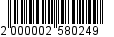    	б) подпунктом 2.6.2 следующего содержания:«2.6.2. Установление личности заявителя может осуществляться в ходе личного приема посредством предъявления паспорта гражданина Российской Федерации либо иного документа, удостоверяющего личность, в соответствии с законодательством Российской Федерации или посредством идентификации и аутентификации с использованием информационных технологий, предусмотренных частью 18 статьи 14.1 Федерального закона от 27.07.2006 № 149-ФЗ «Об информации, информационных технологиях и о защите информации».   	При предоставлении муниципальной услуги в электронной форме идентификация и аутентификация могут осуществляться посредством:1) единой системы идентификации и аутентификации или иных государственных информационных систем, если такие государственные информационные системы в установленном Правительством Российской Федерации порядке обеспечивают взаимодействие с единой системой идентификации и аутентификации, при условии совпадения сведений о физическом лице в указанных информационных системах;2) единой системы идентификации и аутентификации и единой информационной системы персональных данных, обеспечивающей обработку, включая сбор и хранение, биометрических персональных данных, их проверку и передачу информации о степени их соответствия предоставленным биометрическим персональным данным физического лица.».2. Опубликовать настоящее постановление в газете «Майкопские новости» и разместить на официальном сайте Администрации муниципального образования «Город Майкоп».3. Постановление «О внесении изменений в Административный регламент предоставления Управлением жилищно-коммунального хозяйства и благоустройства администрации муниципального образования «Город Майкоп» муниципальной услуги «Выдача заключения о признании помещения жилым помещением, жилого помещения непригодным для проживания и многоквартирного дома аварийным и подлежащим сносу или реконструкции» вступает в силу со дня его официального опубликования.Глава муниципального образования«Город Майкоп» 				                                            А.Л. ГетмановАдминистрация муниципального 
образования «Город Майкоп»Республики Адыгея 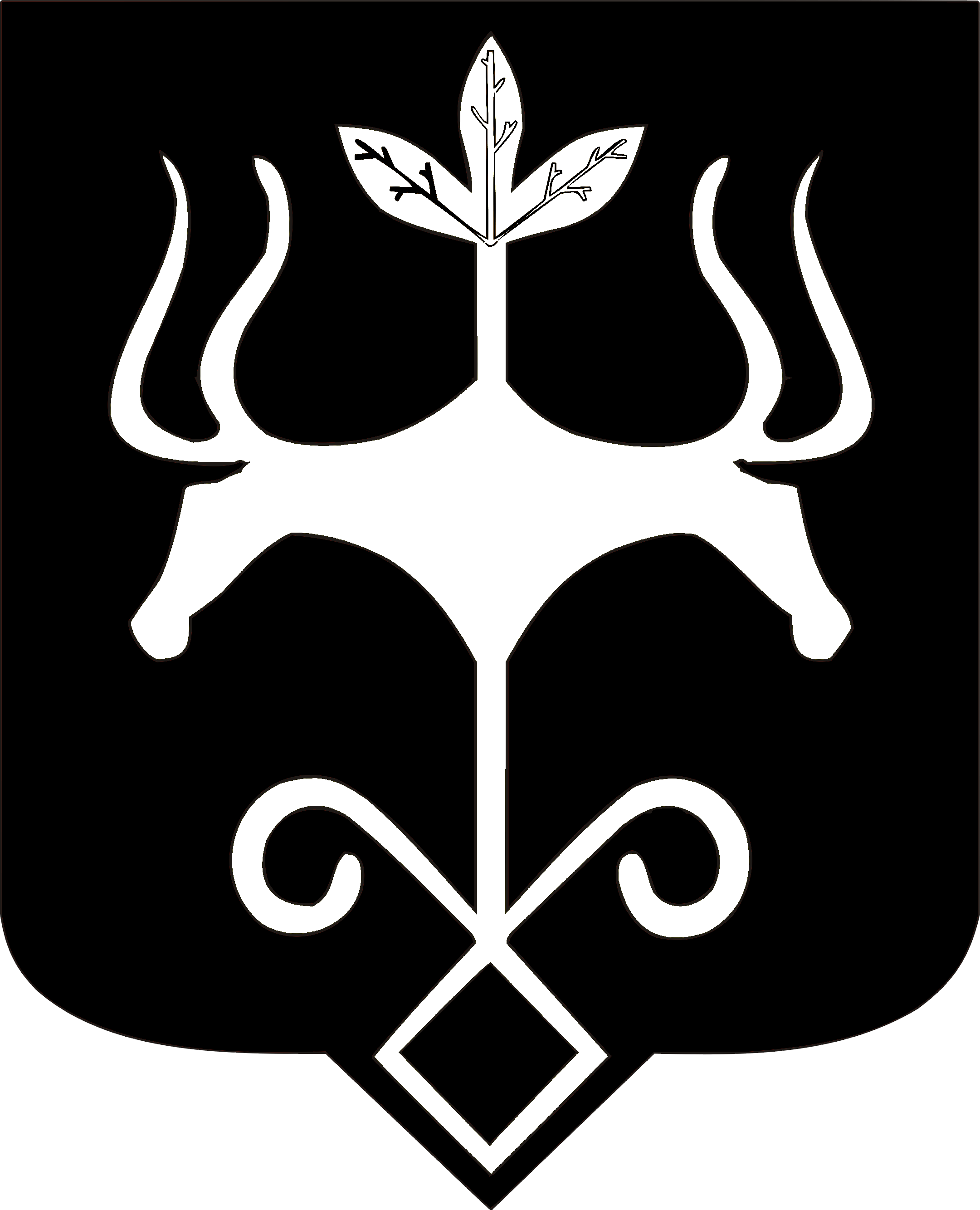 Адыгэ Республикэммуниципальнэ образованиеу 
«Къалэу Мыекъуапэ» и Администрацие